2017 SPONSORSHIP OPPORTUNITES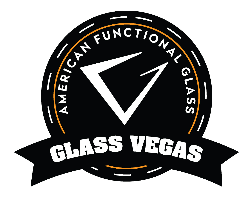 Glass Vegas is a brand new show with old fashioned values.  Simply stated, we believe in supporting the American Glass Artists.  Please join us in the Premier show, February 6-8, 2017, and take advantage of Sponsoring what we know will become the most talked about event of the year, and many years to come!Partner:  Limit 5, Value $3,500 Choice of a specific sponsorship item (Lanyards, Buyer bags, Bar sponsorship, Bus sponsorship, Entertainment sponsorship) with your logo prominently displayed on sponsorship itemPrint Ads: Your logo displayed on ALL print ads Glass Vegas Website:  Your logo on front page rotating Partner Section, in the sponsor section and link to your website on digital exhibitor listSocial Media: 5 or more post about your company throughout the year Buyer Bags:  Advertise in buyer bags with business card, or catalog Other promo materials: Your logo on all posters, and banners printed in 2017 At the Event: Your logo on show banners and registration boothTotal of Three (3) complimentary nights at the Westgate during the event  Sponsor:  Limit 7, Value $2,500Print Ads: Logo displayed on any full page ads Glass Vegas Website:  Your logo on the Sponsor Section and a link to your website on digital exhibitor listSocial Media: 4 or more post about your company throughout the yearAt the Event: Logo on show banners and at registration booth Buyer Bags:  Advertise in buyer bags with business card, or catalog  We appreciate your contribution and support, and are always open to your suggestions on how to make the show and your sponsorship work better for you.  If you have special events, videos, promotional media or discounts that you would like us to advertise on our website and/or social media, please send them so we can help bring you more business, your success is our success.  Once you have decided your level of sponsorship, please send us an email to leeanne@glass.vegas with the following:  1.  Your logo in as high resolution as possible 2. Your website link 3.  Your social media links and/or user names (Facebook, Instagram).  Please make checks payable to:  Glass Vegas, 2408 Chapman Drive, Las Vegas, NV  89104